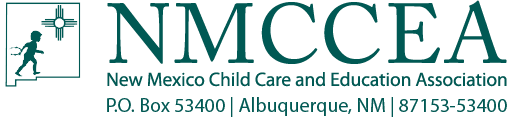 National Administrator Credential (NAC) NMCCEA Registration Form Cost:  (CIRCLE ONE)    $700 Non-Members        $600 Members                        $50 off Multiple Registrations (for same center) Dates of Training:______________________________________________________________ Attendees Name:______________________________________________________________ Organization Name:____________________________________________________________ Address:_____________________________________________________________________ City:____________________________________________State:___________Zip:__________ Daytime Phone (______)_____________________Fax:(_______)________________________ Attendee’s Email_______________________________________________________________ Registration is limited to the first 20 students. Confirmation letters will not be sent unless payment is received and cleared. ***Credit card fee: Please be aware that there will be an additional 3% fee charged to all credit card transactions as of October 1, 2014 Cancellation Policy: If you need to cancel you must call NMCCEA at 505-239-0660 two (2) weeks in advance or the registration CANNOT be refunded. Please sign and date that you have read and understand the cancellation policy. Signature:______________________________________Date:___________________________ Please return form and check to: NMCCEA  PO BOX 53400 Albuquerque, NM 87153-3400 Or You can FAX to 888-920-8868. We will send you an email receipt to notify FAX receipt. A confirmation email will be sent out when payment is received and will give the exact location of the class and materials to bring. Credit Card Number: Expiration Date: Print Name on Card: Signature: Billing Address for Card: